Планировщик грунта Rossetto cерия LMN 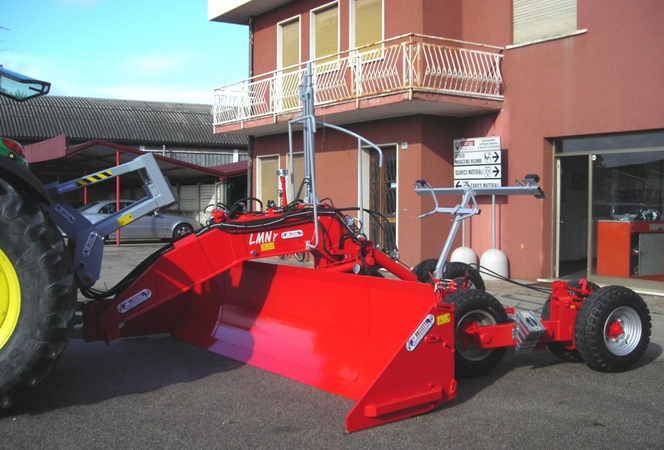 Планировщики почвы применяются в сельском хозяйстве для выравнивания полей при выращивании риса и других культур требовательных к ровной поверхности почвы, закладки садов, подготовки участков под теплицы, в строительстве при выравнивании поверхности для дорог, аэропортов и спортивных площадок, в промышленности для планировки производственных площадей.Благодаря использованию лазерных систем достигается высокая точность работы и возможность как простого горизонтального выравнивания, так и создания уклонов с заданным градусом. При использовании лезерной системы для планировки в двух плоскостях с двумя мачтами и двумя приемниками или с помощью датчика уровня возможно создание поперечных склонов.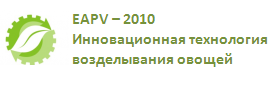 Технические характеристики:Высота ножа 90 смПроизведено из штампованной сталиГидравлический привод для изменения угла наклона ножаГидравлический привод для складывания ножа, тележки и колес при переводе в транспортное положениеГидравлический привод мачты приемника лазерного лучаТележка с 6 колесами на балансирахНезависимая гидравлическая системаЗадние габаритные огниСкладная рама с гидравлическим приводом, транспортная ширина 2,50 мДополнительные опции:Автоматическая лазерная система для планировки по горизонтали Автоматическая лазерная система для планировки в двух плоскостяхДоп. опция: Лазерное оборудование по горизонтали  6550  евро                           Лазерное оборудование в двух плоскостях  (для зерна и всех областях) 8755 евроУсловия поставки:Срок поставки 30 рабочих днейПоставка осуществляется со склада г. Смоленск, РФУсловия оплаты: 30% предоплата, 70% по готовности товара к отгрузкеСтоимость указана с учетом монтажа, ввода в эксплуатацию и обучения персоналаСмотреть видео на канале Rossetto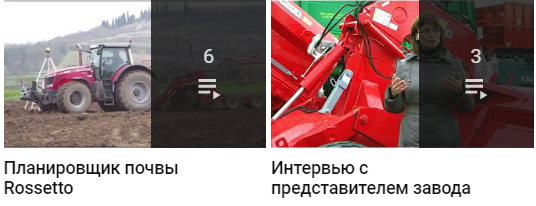 Смотреть                                                                        СмотретьВаши привилегии с брендом Rossetto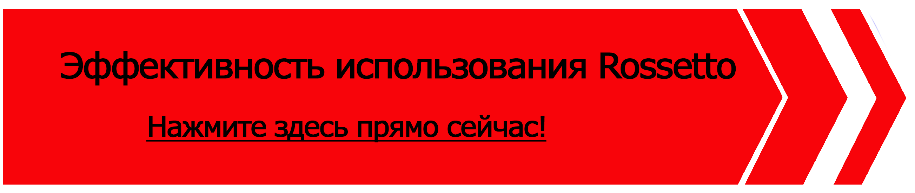 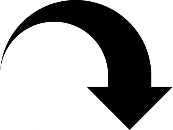 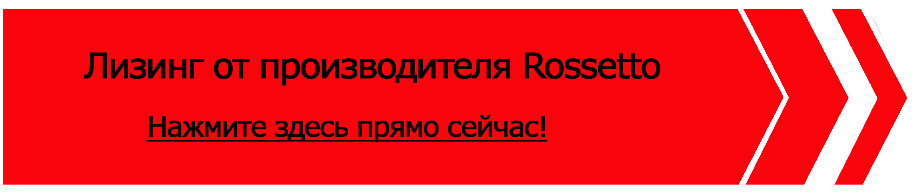 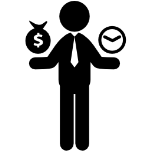 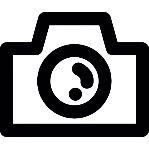 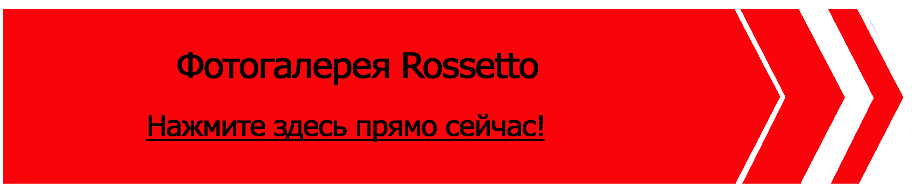 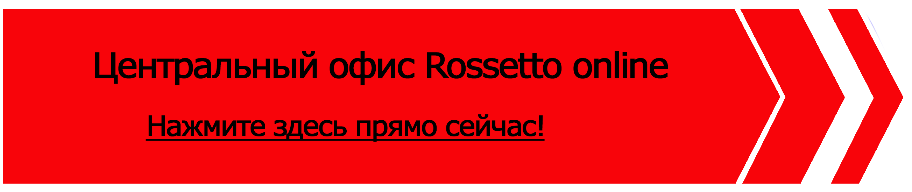 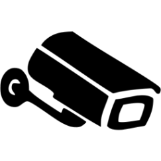 МодельШирина захвата, мМощность трактора, л.с.Масса, кгПроизводительность м3/30 секундЦена , евроLMN/454,50120-16024003,225 242,00